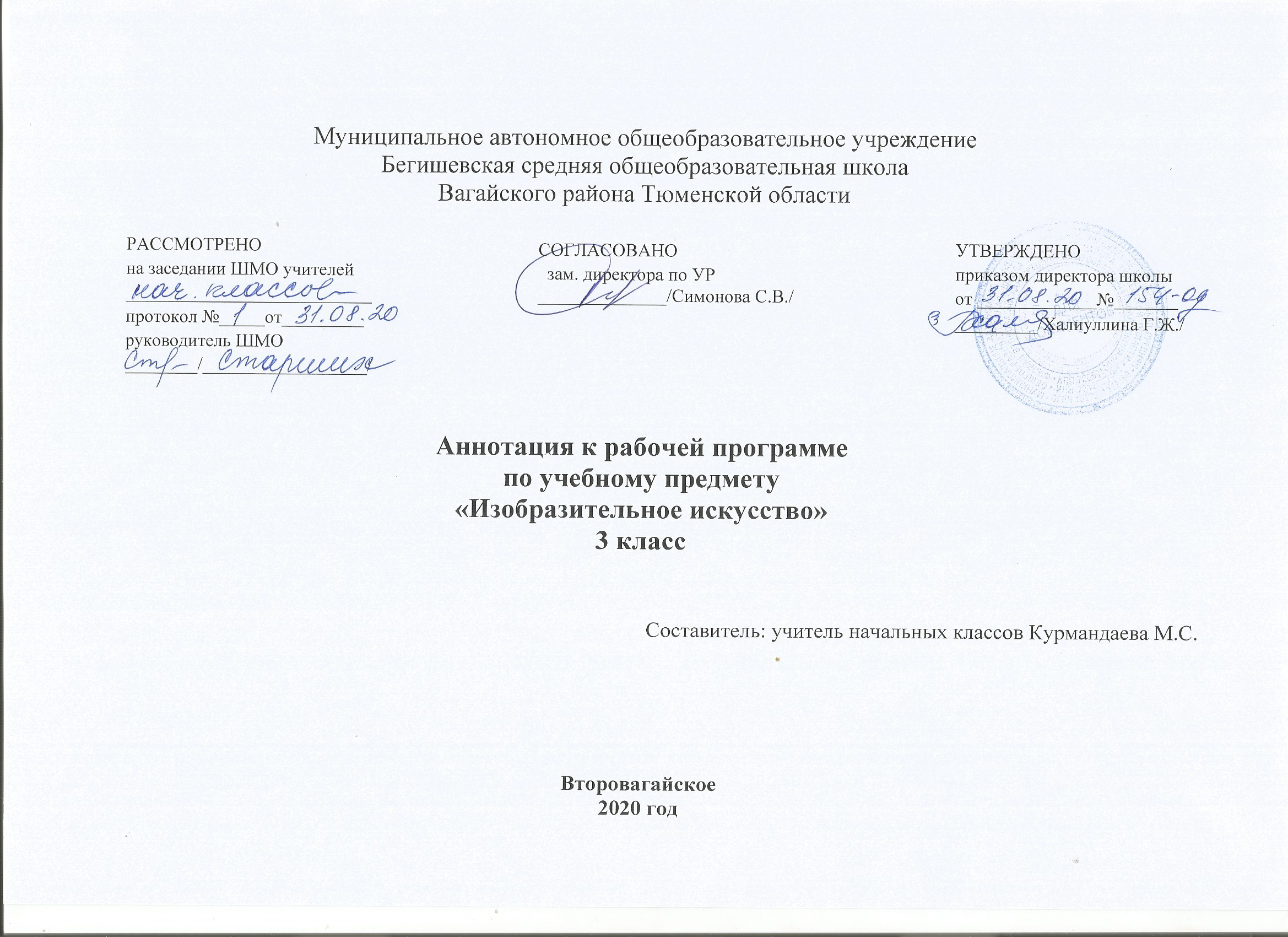 Нормативная база и УМК. Рабочая программа учебного предмета в 3 классе по изобразительному искусству разработана на основе следующих нормативных документов:Закон Российской Федерации «Об образовании в Российской Федерации» от 29.12.2012 №273 (в редакции от 6.07.2019);Федеральный государственный образовательный стандарт начального общего образования (утвержден приказом Министерства образования и науки РФ от 06.10.2009г. пр.№373 (с изменениями на 31.12.2015г);Основная образовательная программа начального общего образования Муниципального автономного общеобразовательного учреждения Бегишевская средняя общеобразовательная школа Вагайского района Тюменской области;Примерная программа начального общего образования по изобразительному искусству;Учебный план начального общего образования Муниципального автономного общеобразовательного учреждения Бегишевской  средней общеобразовательной школы Вагайского района Тюменской области.Рабочая программа по изобразительному искусству для 3 класса разработана на основе Федерального государственного общеобразовательного стандарта начального общего образования (приказ №373 от 6 октября 2009г.), требований к результатам освоения основной общеобразовательной программы начального общего образования, примерной программы начального общего образования по изобразительному искусству и на основе авторской программы «Изобразительное искусство», автор И.Э. Кашековой,  А.Л. Кашекова.  УМК «Перспективная начальная школа»Учебно-методический комплекс:Программа по учебному предмету «Изобразительное искусство» (1-4 класс). И.Э. Кашекова, А.Л. КашековИ.Э. Кашекова, А.Л.Кашеков «Изобразительное искусство» 3 класс. Учебник. – М.:Академкнига/Учебник. 2013В соответствии с федеральным, региональным базисным учебным планом и учебным планом школы предмет «Изобразительное искусство» изучается в 3 классе по 1 часу в неделю. Общий объем учебного времени  составляет 34 часа.Цели изучения предмета:развитие способности к эмоционально-ценностному восприятию произведений изобразительного искусства, выражению в творческих работах своего отношения к окружающему миру;освоение первичныхзнаний о мире пластических искусств: изобразительном, декоративно-прикладном, архитектуре, дизайне; о формах их бытования в повседневном окружении ребенка;овладение элементарнымиумениями, навыками, способами художественной деятельности;воспитание эмоциональной отзывчивости и культуры восприятия произведений профессионального и народного изобразительного искусства; нравственных и эстетических чувств: любви к родной природе, своему народу, Родине, уважение к ее традициям, героическому прошлому, многонациональной культуре.Задачи:формировать первоначальные представления о роли изобразительного искусства в жизни человека, в его духовно-нравственном развитии;сформировать познавательный интерес и положительное отношение к изобразительному искусству, народному и декоративно - прикладному искусству, архитектуре и дизайну;ознакомить с шедеврами русского и зарубежного изобразительного искусства;сформировать эстетическое восприятие произведений искусства; эстетическое отношения к миру; понимание красоты как ценности; потребности в художественном творчестве и в общении с искусством;сформировать представления о видах и жанрах изобразительного искусства, в том числе об архитектуре, дизайне как видах искусства, об основных видах народного и декоративно - прикладного искусства;сформировать практические умения и навыки в восприятии, анализе и оценке произведений искусства; обучить пониманию языка графики, живописи, скульптуры;обучить теоретическим и практическим основам рисунка, живописи, композиции, лепки;обучить основам народного и декоративно - прикладного искусства;Итоговый контрольПериодичность и формы текущего контроля и промежуточной аттестации в конце учебного года урок-зачет. 